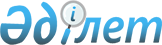 О внесении изменений в решение Кобдинского районного маслихата от 30 декабря 2021 года № 132 "Об утверждении бюджета Кызылжарского сельского округа на 2022-2024 годы"
					
			С истёкшим сроком
			
			
		
					Решение Кобдинского районного маслихата Актюбинской области от 24 ноября 2022 года № 240. Прекращено действие в связи с истечением срока
      РЕШИЛ: 
      1. Внести в решение Кобдинского районного маслихата от 30 декабря 2021 года № 132 "Об утверждении бюджета Кызылжарского сельского округа на 2022-2024 годы" следующие изменения:
      пункт 1 изложить в новой редакции:
      "1. Утвердить бюджет Кызылжарского сельского округа на 2022-2024 годы, согласно приложениям 1, 2 и 3 соответственно, в том числе на 2022 год в следующих объемах:
      1) доходы –18 965 тысяч тенге, в том числе:
      налоговые поступления -740тысяч тенге;
      неналоговые поступления–0 тенге;
      поступления от продажи основного капитала –0 тенге;
      поступления трансфертов -18225тысяч тенге;
      2) затраты –18 965тысяч тенге;
      3) чистое бюджетное кредитование – 0 тенге, в том числе:
      бюджетные кредиты - 0 тенге;
      погашение бюджетных кредитов - 0 тенге;
      4) сальдо по операциям с финансовыми активами – 0 тенге, в том числе:
      приобретение финансовых активов - 0 тенге;
      поступления от продажи финансовых активов государства- 0 тенге;
      5) дефицит (профицит) бюджета -0 тенге;
      6) финансирование дефицита (использование профицита) бюджета – 0 тенге, в том числе:
      поступление займов - 0 тенге;
      погашение займов - 0 тенге;
      используемые остатки бюджетных средств – 258 тысяч тенге.
      2. Приложение 1 к указанному решению изложить в новой редакции согласно приложению к настоящему решению.
      3. Настоящее решение вводится в действие с 1 января 2022 года Бюджет Кызылжарского сельского округа на 2022год.
					© 2012. РГП на ПХВ «Институт законодательства и правовой информации Республики Казахстан» Министерства юстиции Республики Казахстан
				
      Секретарь Кобдинского районного маслихата 

Ж. Ергалиев
Приложение к решению 
Кобдинского районного 
маслихата от 24 ноября 2022 
года № 240Приложение 1 к решению 
Кобдинского районного 
маслихата от 30 декабря 2021 
года № 132
Категория
Категория
Категория
Категория
Сумма, тысяч тенге
Класс
Класс
Класс
Сумма, тысяч тенге
Подкласс
Подкласс
Сумма, тысяч тенге
Наименование
Сумма, тысяч тенге
 1
 2
 3
4
5
І. Доходы
18965
1
Налоговые поступления
740
04
Налоги на собственность
740
1
Налоги на имущество
20
4
Налог на транспортные средства
530
05
Внутренние налоги на товары, работы и услуги
190
3
Поступления за использование природных и других ресурсов
190
4
Поступления трансфертов
18225
02
Трансферты из вышестоящих органов государственного управления
18225
3
Трансферты из районного (города областного значения) бюджета
18225
Функциональная группа
Функциональная группа
Функциональная группа
Функциональная группа
Функциональная группа
Сумма (тысяч тенге)
Функциональная подгруппа
Функциональная подгруппа
Функциональная подгруппа
Функциональная подгруппа
Сумма (тысяч тенге)
Администратор бюджетных программ
Администратор бюджетных программ
Администратор бюджетных программ
Сумма (тысяч тенге)
Программа
Программа
Сумма (тысяч тенге)
Наименование
Сумма (тысяч тенге)
1
2
3
4
5
6
II. Затраты
19223
01
Государственные услуги общего характера
16772,9
1
Представительные, исполнительные и другие органы, выполняющие общие функции государственного управления
16772,9
124
Аппарат акима города районного значения, села, поселка, сельского округа
16772,9
001
Услуги по обеспечению деятельности акима города районного значения, села, поселка, сельского округа
16518,9
022
Капитальные расходы государственного органа
254
07
Жилищно-коммунальное хозяйство
1884,1
2
Коммунальное хозяйство
797,1
124
Аппарат акима города районного значения, села, поселка, сельского округа
797,1
014
Организация водоснабжения населенных пунктов
797,1
3
Благоустройство населенных пунктов
1087
124
Аппарат акима города районного значения, села, поселка, сельского округа
1087
08
Освещение улиц в населенных пунктах
887
011
Благоустройство и озеленение населенных пунктов
200
12
Транспорт и коммуникации
565,4
1
Автомобильный транспорт
565,4
124
Аппарат акима города районного значения, села, поселка, сельского округа
565,4
013
Обеспечение функционирования автомобильных дорог в городах районного значения, поселках, селах, сельских округах
565,4
15
Трансферты
0,6
1
Трансферты
0,6
124
Аппарат акима города районного значения, села, поселка, сельского округа
0,6
048
Возврат неиспользованных (не полностью использованных) целевых трансфертов
0,6
III. Чистое бюджетное кредитование
0
Бюджетные кредиты
0
IV. Сальдо по операциям с финансовыми активами
0
Приобретение финансовых активов
0
V. Дефицит бюджета
0
VI. Финансирование дефицита бюджета
0
Функциональная группа
Функциональная группа
Функциональная группа
Функциональная группа
Функциональная группа
Сумма (тысяч тенге)
Функциональная подгруппа
Функциональная подгруппа
Функциональная подгруппа
Функциональная подгруппа
Сумма (тысяч тенге)
Администратор бюджетных программ
Администратор бюджетных программ
Администратор бюджетных программ
Сумма (тысяч тенге)
Программа
Программа
Сумма (тысяч тенге)
Наименование
Сумма (тысяч тенге)
1
2
3
4
5
6
8
Используемые остатки бюджетных средств
258
01
Остатки бюджетных средств
258
1
Свободные остатки бюджетных средств
258
01
Свободные остатки бюджетных средств
258